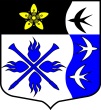 ЛЕНИНГРАДСКАЯ ОБЛАСТЬЛУЖСКИЙ МУНИЦИПАЛЬНЫЙ РАЙОНСОВЕТ ДЕПУТАТОВ ТОРКОВИЧСКОГО СЕЛЬСКОГО ПОСЕЛЕНИЯРешениеОт  09.01.2018г. № 26О внесении изменений в решение № 44 от 30.10.2015г.« о земельном налоге»РЕШИЛ:Внести изменения в решение № 44 от 30.10.2015г. «О земельном налоге» Пункт 7 читать в новой  редакции: В соответствии с ч.2 ст. 387 Налогового кодекса Российской Федерации установить налоговые льготы в виде освобождения от уплаты земельного налога в размере 100% следующим категориям  налогоплательщиков:   - учреждения культурыРешение вступает в силу в 01.01.2018г.3.Настоящее решение разместить в сети Интернет на официальном сайте  администрации Торковичского сельского поселения Лужского муниципального района Ленинградской области www.torkovichiadm.ru и в газете Лужская правда.4.Контроль за выполнением данного постановления оставляю за собой.Глава Торковичского сельского поселения,исполняющий полномочия председателя совета депутатов :	               М.Н. Сергеев